Herramientas para los mediosAcerca de la campaña NC S.A.F.E.Es urgente que, para lograr la disminución de muertes entre menores, la disminución de robos de pistolas y el aumento de la seguridad en hogares y comunidades, todos los norcarolinianos conozcan cómo asegurar eficazmente sus armas. La campaña NC S.A.F.E. (Secure All Firearms Effectively, Asegure todas las armas de manera efectiva) es una iniciativa para todo el estado, patrocinada por el Departamento de Seguridad Pública de NC (NCDPS), en colaboración con el Departamento de Salud y Servicios Humanos de NC (NCDHHS), la cual está diseñada para crear concientización sobre la importancia de saber cómo guardar de forma segura las armas.  El programa, establecido en 2023, provee recursos sobre las mejores prácticas para saber cómo guardar armas de manera segura y sobre seguridad. La campaña NC S.A.F.E. no está asociada con ninguna iniciativa basada en defensoría relacionada con leyes o normativa sobre armas.Biografía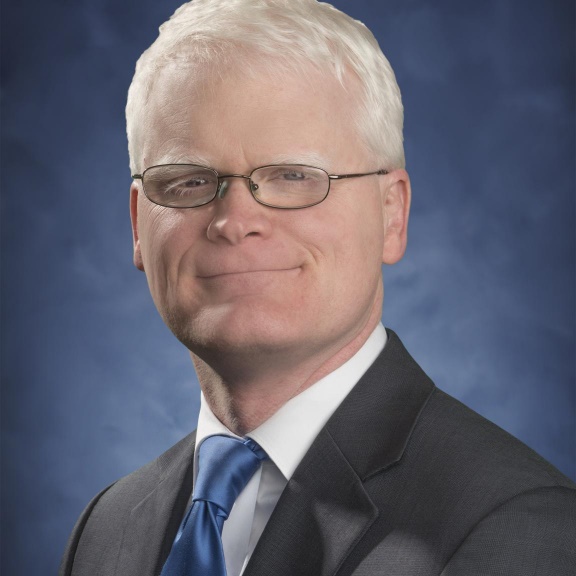 William L. Lassiter: Secretario Suplente, División de Justicia Juvenil y Prevención de la Delincuencia, Departamento de Seguridad Pública de Carolina del NorteWilliam L. Lassiter, experto en seguridad escolar, es el principal vocero de la campaña NC S.A.F.E. En octubre del 2019, el gobernador de Carolina del Norte, Roy Cooper, lo nombró director del Grupo Especializado en Mayor Seguridad Escolar de NC. Lassiter ha aparecido en las principales cadenas noticiosas y también en publicaciones nacionales como CNN, Fox News, BBC, USA Today, Los Angeles Times y New York Times.Contactos de mediosncsafe@ncdps.govDatos y estadísticas claveEn Carolina del Norte, entre los niños y jóvenes, las armas son la causa principal de muertes relacionadas con lesión por arma. Del 2012 al 2021, en Carolina del Norte, la tasa de muertes de niños ocasionadas por lesión de arma, se elevó en un 231%. Entre el 2012 y el 2021, más de 600 niños murieron por lesiones relacionadas con armas.En el 2021, en la mayoría de los suicidios y homicidios entre los jóvenes, las armas fueron el medio utilizado.En Carolina del Norte, un promedio anual de 1,470 personas mueren por arma.En Carolina del Norte, cerca de 3.8 millones de adultos tienen armas en sus hogares.  Casi el 40% de todas las muertes no intencionales por disparo, entre niños de 11 a 14 años de edad, ocurren en casa de un amigo. Algunos pasos sencillos para asegurar bien las armas, pueden mantener a sus niños seguros y también a la comunidad. Algunos padres piensan que tan solo escondiendo sus pistolas, evitarán que los niños obtengan acceso a ellas; no obstante, el 75% de niños que viven en hogares donde hay pistolas, saben dónde están guardadas las armas.Datos provenientes del Departamento de Policía de Durham, revelan que, del 1o de enero al 26 de noviembre de 2022, en la ciudad ocurrieron 331 robos de pistolas; en el 56% de tales casos, las pistolas fueron sustraídas de automóviles; en el 62% de robo de pistolas sustraídas de automóviles, el automóvil estaba sin cerrar con seguro, lo que significa pudieron haberse prevenido fácilmente.Materiales gráficos, volantes, vídeos y fotografías para uso de los medios Opciones para guardar armas de manera seguraLista con medidas para un buen aseguramiento de armas Información de guía para padres Materiales gráficos para compartir  Banco de imágenes fotográficasLogotipo de la campaña NC S.A.F.E. Publicado en las noticiasEl gobernador Cooper anuncia la primera Administración Estatal de Prevención de Violencia en el Sur (WLOS Asheville)El gobernador Roy Cooper firmó una orden ejecutiva para la creación de una Administración de Prevención de Violencia, dentro del Departamento de Seguridad Pública; asimismo, lanzó una campaña de información educativa pública para exhortar a que se conozca cómo guardar de forma segura las armas.  El aumento de la delincuencia juvenil puede revertirse; sin embargo, Carolina del Norte debe actuar con rapidez | Sección Opinion (The Charlotte Observer) El Secretario Suplente William Lassiter impulsa la urgente aplicación de acciones para revertir el aumento en los índices de la delincuencia juvenil; aboga por el buen aseguramiento de armas, por la inversión en recursos escolares y por el mejoramiento de los servicios de salud mental.  Experto en armas: Un buen aseguramiento de armas es clave para evitar tiroteos accidentales (WRAL Raleigh-Durham)Después de que un niño de 8 años disparara accidentalmente a un familiar de 7 años, experto en armas consideró la importancia del buen aseguramiento de armas para prevenir este tipo de lesiones que no tienen ningún sentido. ¿Qué está ocasionando que en Carolina del Norte mueran más niños? (WGHP Greensboro) El Grupo Especializado de NC sobre Fatalidades en Menores publicó un reporte mostrando que, del 2019 al 2021, los índices de muertes por arma entre niños aumentaron en un 120.8% y, del 2012 al 2021, en un 231.3%. La principal recomendación del reporte fue que se lanzara una iniciativa de información educativa y de concientización en todo el estado, enfocada en el mensaje de cómo guardar de forma segura las armas. Alumnos del Condado Forsyth, en Winston-Salem, hacen un llamado a la difusión de formación educativa sobre el buen aseguramiento de armas  (WFDD Winston-Salem)En reunión del concejo directivo escolar, alumnos de preparatoria del Condado Forsyth, en Winston-Salem, abogaron por que se difunda el mensaje de cómo guardar de forma segura las armas; ellos forman parte de un grupo llamado Alumnos que Exigen Acción, una organización a nivel nacional de jóvenes activistas en lucha contra la violencia por armas.